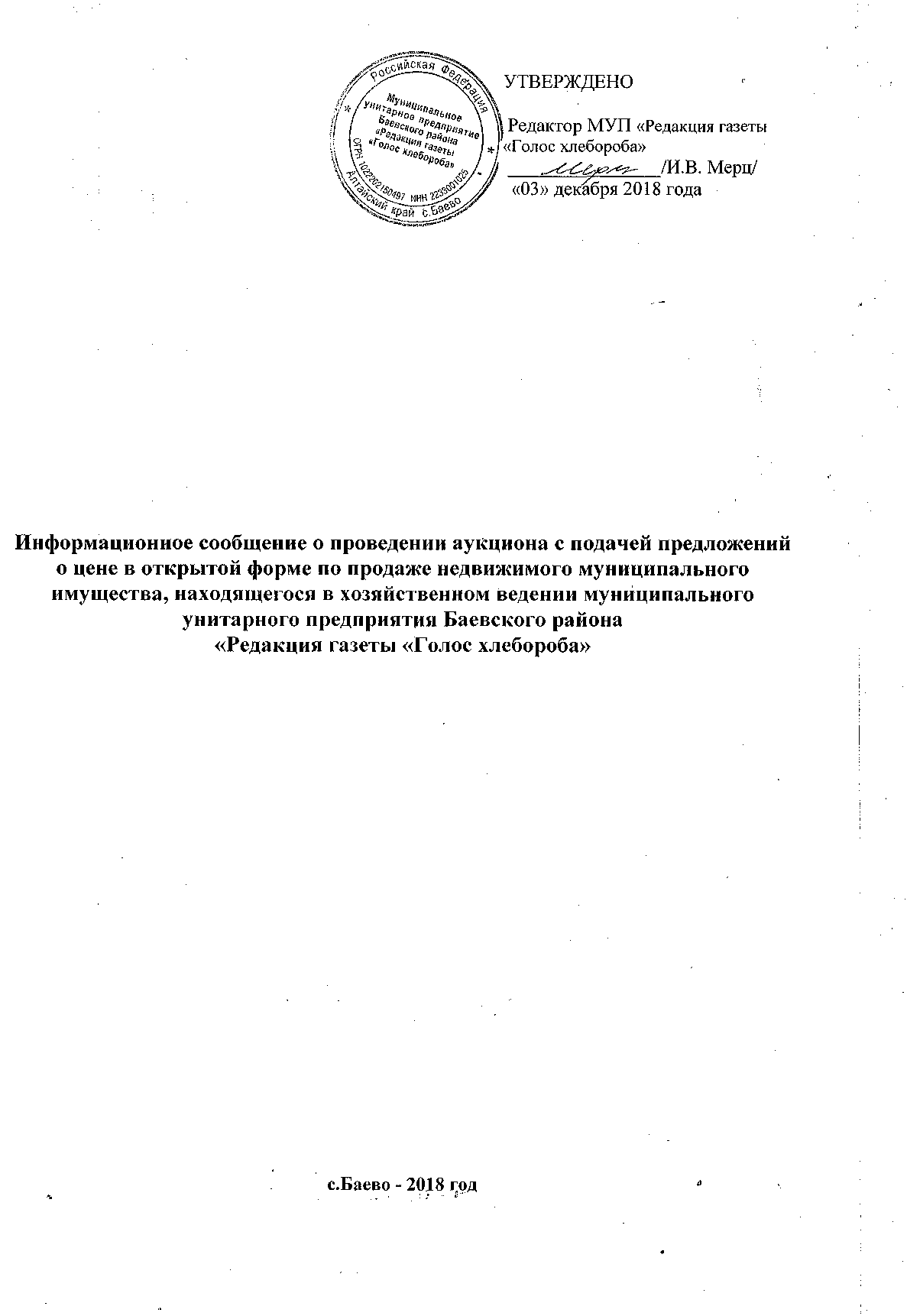 Информационное сообщение о проведении аукциона с подачей предложений о цене в открытой форме по продаже недвижимого муниципального имущества, находящегося в хозяйственном ведении муниципального унитарного предприятия Баевского района«Редакция газеты «Голос хлебороба»I. Общие положения         Муниципальное унитарное предприятие  Баевского района «Редакция газеты «Голос хлебороба», (далее – МУП  Баевского района «Редакция газеты «Голос хлебороба») – Организатор торгов/Продавец сообщает о проведении аукциона с подачей предложений о цене в открытой форме по продаже недвижимого муниципального имущества, находящегося в хозяйственном ведении муниципального унитарного предприятия Баевского района «Редакция газеты «Голос хлебороба»,.          Наименование организатора аукциона/продавца: МУП Баевского района «Редакция газеты «Голос хлебороба»).          Юридический адрес/фактический адрес/почтовый адрес  организатора торгов:          658510,Алтайский край, Баевский район, с.Баево,ул.Мира,23.           Адрес электронной почты организатора аукциона: golos-khleboroba@mail.ru               Контактные  лица: Редактор - Мерц Ирина Викторовна . Тел  8 (385385 22-2-65, ( 2 этаж, Кабинет редактора).          Основание продажи: Постановление Администрации Баевского района Алтайского края от 30.10.2018 № 482 «О даче согласия на продажу муниципального имущества».          Собственник выставляемого на продажу объекта: Муниципальное образование – Баевский район Алтайского края.          Объект аукциона: продажа недвижимого имущества - Сооружения ЛЭП низкого напряжения протяженностью 0,992 км, расположенного по адресу: Алтайский край, Баевский район, село Баево, улица Мехлесхоз .          Способ продажи имущества: продажа муниципального имущества на  аукционе.Форма аукциона: аукцион с подачей предложений о цене имущества в открытой форме (далее - аукцион).Количество лотов: 1 лот Срок подачи заявок: 	начало –  10 декабря 2018 года в 08:00 (местное время), окончание – 11 января 2019 года в 11:00.Место и время приема заявок: 658510, Алтайский край, Баевский район, с.Баево, ул.Мира,23. Кабинет редактора в рабочие дни с 08:00 часов до 16:00 часов, перерыв с 12:45 часов до 14:00 часов (местное время). Дата и время рассмотрения заявок участников и документов участников:  11 января 2019 года в 11:30 по месту приема заявок. Место проведения аукциона (подведения итогов): 658510,  Алтайский край, Баевский район, с.Баево,ул.Мира,23, кабинет редактора.Дата и время проведения аукциона (подведения итогов): 15 января 2019 года в 11:00.Порядок ознакомления покупателей с Документацией и условиями договора купли-продажи имущества: на сайтах www.torgi.gov.ru, golos-khleboroba.ru, по адресу организации, осуществляющей торги: 658510, Алтайский край, Баевский район, с.Баево, ул.Мира,23. Кабинет редактора  в рабочие дни с 08:00 до 16:00 часов, перерыв с 12:45 до 14:00 часов по местному времени. За получение документации плата не взимается.Осмотр объекта аукциона производится лицами, желающими участвовать в аукционе в любое время самостоятельно.Начальная цена 1 Лота согласно Отчета об оценке №041НР-10.18 от 07.11.2018 г. рыночной стоимости муниципального имущества (далее – Отчет об оценке) составляет 15800 (Пятнадцать тысяч восемьсот) руб.  00 коп.Шаг аукциона устанавливается 5% и составляет  790 (Семьсот девяносто) руб. 00 коп.Размер задатка устанавливается 20% и составляет 3160_(Три тысячи сто шестьдесят) руб. 00 коп.Реквизиты Организатора торгов для внесения Задатка на участие в аукционе: Получатель: Муниципальное унитарное предприятие Баевского района «Редакция газеты «Голос хлебороба»ОГРН 102220215049ИНН 2233001025; КПП223301001р/с 40702810902560001078 Отделение №8644 ПАО Сбербанк России г.Барнаулк/с 30101810200000000604 БИК 040173604Назначение платежа: Оплата задатка за участие в открытом аукционе по продаже недвижимого имущества (сооружение ЛЭП низкого напряжения протяженностью 0.992км) МУП Баевского района  Редакция газеты «Голос хлебороба».   II. Сведения о предмете аукциона и его характеристикаЛОТ № 1Имущество ранее не выставлялось на аукцион          Техническое состояние объекта согласно Отчета об оценке – сооружение может эксплуатироваться в полном объеме по назначению.                Целевое назначение имущества – обеспечение электроснабжения потребителей, подключенных в установленном законодательством порядке к данным электрическим сетям.III. Перечень документов, предоставляемых участникам аукциона и порядок их предоставленияДля участия в аукционе претендент представляет организатору аукциона (лично или через своего полномочного представителя) в срок, установленный настоящей Документацией и информационным сообщением заявку по форме (Приложение № 2 к настоящему информационному сообщению) и документы в соответствии перечнем предусмотренным настоящим разделом. Заявка и опись представленных документов составляются в 2 экземплярах, один из которых остается у организатора аукциона, другой у заявителя.  Одно лицо имеет право подать только одну заявку на участие в аукционе.Для участия в аукционе претендент вносит задаток в размере 20 % от начальной цены, указанной в настоящей Документацией и информационном сообщении о продаже муниципального имущества.Претенденты представляют следующие документы:-  заявку на участие в аукционе по форме (Приложение № 2);- документ, подтверждающий внесение денежных средств в качестве Задатка (копия платежного поручения с отметкой банка);юридические лица:-заверенные копии учредительных документов;-документ, подтверждающий полномочия руководителя юридического лица на осуществление действий от имени юридического лица (копия решения о назначении этого лица или о его избрании) и в соответствии с которым руководитель юридического лица обладает правом действовать от имени юридического лица без доверенности;- решение об одобрении или о совершении крупной сделки либо копия такого решения в случае, если требование о необходимости наличия такого решения для совершения крупной сделки установлено законодательством Российской Федерации, учредительными документами юридического лица и если для заявителя заключение договора, внесение задатка или обеспечение исполнения договора являются крупной сделкой;- заявление об отсутствии решения о ликвидации заявителя - юридического лица, об отсутствии решения арбитражного суда о признании заявителя - юридического лица, индивидуального предпринимателя банкротом и об открытии конкурсного производства, об отсутствии решения о приостановлении деятельности заявителя в порядке, предусмотренном Кодексом Российской Федерации об административных правонарушениях;-	выписка из единого государственного реестра юридических лиц, при этом срок получения указанной выписки должен быть не более шести месяцев до даты предоставления заявки заявителем (для индивидуальных предпринимателей - выписка из единого государственного реестра индивидуальных предпринимателей, при этом срок получения указанной выписки должен быть не более шести месяцев до даты предоставления заявки заявителем);физические лица предъявляют документ, удостоверяющий личность и представляют его копию, а также копию ИНН.В случае, если от имени участника действует его представитель по доверенности, к заявке должна быть приложена доверенность на осуществление действий от имени претендента, оформленная в установленном порядке, или нотариально заверенная копия такой доверенности. В случае, если доверенность на осуществление действий от имени претендента подписана лицом, уполномоченным руководителем юридического лица, заявка должна содержать также документ, подтверждающий полномочия этого лица.  Все листы документов, представляемых одновременно с заявкой, либо отдельные тома данных документов должны быть прошиты, пронумерованы, скреплены печатью претендента (при наличии печати) (для юридического лица) и подписаны участником или его представителем. К данным документам (в том числе к каждому тому) также прилагается их опись. Заявка и такая опись (Приложение № 1,2 к настоящему информационному сообщению) составляются в двух экземплярах, один из которых остается у продавца, другой - у претендента.IV. Порядок определения победителей         Аукционист называет номер карточки участника аукциона, который первым заявил начальную или последующую цену, указывает на этого участника и объявляет заявленную цену как цену продажи.          При отсутствии предложений со стороны иных участников аукциона аукционист повторяет эту цену три раза. Если до третьего повторения заявленной цены ни один из участников аукциона не поднял карточку и не заявил последующую цену, аукцион завершается.         По завершении аукциона аукционист объявляет о продаже имущества, называет его продажную цену и номер карточки победителя аукциона.          Победителем аукциона признается участник, номер карточки которого и заявленная им цена были названы аукционистом последними.          Аукционист называет номер карточки участника аукциона, который первым заявил начальную или последующую цену, указывает на этого участника и объявляет заявленную цену как цену продажи. При отсутствии предложений со стороны иных участников аукциона аукционист повторяет эту цену три раза.          Если до третьего повторения заявленной цены ни один из участников аукциона не поднял карточку и не заявил последующую цену, аукцион завершается.         По завершении аукциона аукционист объявляет о продаже имущества, называет его продажную цену и номер карточки победителя аукциона. Победителем аукциона признается участник, номер карточки которого и заявленная им цена были названы аукционистом последними.V.  Заключение договора с победителем торговПо результатам аукциона продавец и победитель аукциона (покупатель) не ранее 10 дней и не позднее 20 дней со дня подведения итогов аукциона заключают в соответствии с законодательством Российской Федерации договор купли-продажи имущества (Приложение № 3 к настоящему информационному сообщению). Оплата по договору производится в срок не позднее 10 дней с даты подписания сторонами договора купли-продажи по реквизитам: Получатель: Муниципальное унитарное предприятиеБаевского района «Редакция газеты «Голос хлебороба»ОГРН 102220215049ИНН 2233001025; КПП223301001р/с 40702810902560001078 Отделение №8644 ПАО Сбербанк России г.Барнаулк/с 30101810200000000604 БИК 040173604        Внесенный победителем аукциона задаток засчитывается в счет оплаты приобретаемого имущества.При уклонении или отказе победителя аукциона от заключения в установленный срок договора купли-продажи имущества он утрачивает право на заключение данного договора и задаток ему не возвращается. Результаты аукциона аннулируются продавцом.Приложение № 1к документации на проведение аукциона  с подачей предложений в открытой форме по продаже недвижимого муниципального имущества, находящегося в хозяйственном ведении муниципального унитарного предприятия  Баевского района «Редакция газеты «Голос хлебороба»Опись документовОпись составлена в двух экземплярах.Подпись претендента или его полномочного представителя:__________________________          /______________/                 		                        (подпись)	                                                (ФИО) 		«____» ________________ 20_____ г.    	                                         М.П.Дата и время приема заявки: (заполняется Организатором торгов)Документы сдал: __________________________________________________________                                                                                               (ФИО, должность лица, подавшего заявку )             Заявка принята «_____»_________________ года  в «____» час. «____» мин.Заявку принял ___________________________________________________________,                                                                                               (Ф.И.О., должность лица, принявшего заявку)Заявка зарегистрирована в журнале учета заявок – № _________________.Настоящая заявка составлена в двух экземплярах, один из которых находится у организатора аукциона, а второй – у заявителя.Приложение № 2к документации на проведение аукциона  с подачей предложений в открытой форме по продаже недвижимого муниципального имущества, находящегося в хозяйственном ведении муниципального унитарного предприятия                                                                                                          Баевского района «Редакция газеты «Голос хлебороба» Заявка на участие в открытом аукционе ___________________________________________________________________________________                               (для юридического лица - полное наименование, местонахождение; для физического лица - ФИО, место жительства, паспортные данные;  для всех - ИНН, банковские реквизиты для возврата задатка; номер контактного телефона)(далее - Претендент), в лице ___________________________________________,действующего на основании _____________________, 1. Ознакомившись с информационным сообщением о проведении открытого аукциона по продаже объекта:         2. Гарантирую достоверность сведений, указанных в заявке и приложенных к ней документах, и подтверждаю право организатора продажи запрашивать в уполномоченных органах и организациях информацию, подтверждающую представленные сведения.3. При признании нас победителем аукциона обязуюсь заключить с МУП Баевского района «Редакция газеты «Голос хлебороба» договор купли-продажи на недвижимое имущество являющимся объектом аукциона, в сроки, установленные в Документации и информационном сообщении о проведение аукциона.4. Мы осведомлены о состоянии объекта аукциона, порядке и сроках отзыва настоящей заявки, праве организатора аукциона отказаться от проведения продажи в сроки, установленные законодательством, и согласны с тем, что организатор не несёт ответственности за ущерб, который может  быть причинен нам отменой аукциона, если данные действия предусмотрены федеральным законодательством и иными нормативными правовыми актами.Для участия в аукционе нами внесен на счет, указанный в Документации и информационном сообщении о проведении аукциона задаток в размере ______________________рублей _________ коп., что подтверждается платежным поручением от «____» _________________20___ г.  № _______, в счет обеспечения оплаты приобретаемого аукционе объекта: Сооружение ЛЭП низкого напряжения протяженностью 0,992 км., расположенное по адресу: Алтайский край, Баевский район, село Баево, улица Мехлесхоз.Мы уведомлены, что до окончания срока приема заявок мы имеем право отозвать зарегистрированную заявку, в письменной форме уведомив об этом Организатора.  В этом случае поступивший от заявителя задаток подлежит возврату в течение 5 банковских дней со дня регистрации отзыва заявки в журнале приема заявок.  В случае отзыва заявки позднее даты окончания   приема   заявок   задаток возвращается в течение 5 банковских дней со дня подписания протокола о результатах  аукциона.При признании нас победителями аукциона в случае уклонения от подписания протокола о результатах, заключения договора купли-продажи, внесенный нами задаток не подлежит возврату. В случае непризнания нас победителем торгов сумма задатка подлежит возвращению в течение 5 банковских дней со дня подписания протокола о подведении итогов на основании поданного им заявления с указанием банковских реквизитов.         5. В отношении ________________________________(наименование организации): не проводится ликвидация и отсутствует решение арбитражного суда о признании банкротом и об открытии конкурсного производства; на день подачи настоящей заявки в порядке, предусмотренном Кодексом Российской Федерации об административных правонарушениях, деятельность не приостановлена; отсутствует задолженность по начисленным налогам, сборам и иным платежам в бюджеты любого уровня или государственные внебюджетные фонды за прошедший календарный год, размер которой превышает двадцать пять процентов балансовой стоимости активов по данным бухгалтерской отчетности за последний отчетный период.Приложение: опись документов на ____ листах и документы согласно описи на ____ листах.Участник (его полномочный представитель):   ____________________   /______________/                                                                                                                 (подпись)                                    (ФИО)«_____»________________ 201_ г.                        м.п.Приложение № 3к документации на проведение аукциона  с подачей предложений в открытой форме по продаже недвижимого муниципального имущества, находящегося в хозяйственном ведении муниципального унитарного предприятия  Баевского района «Редакция газеты «Голос хлебороба»ПРОЕКТ ДОГОВОРА О ЗАДАТКЕДоговор о задатке № ___с. Баево                                                                         «___»__________201__ годаМуниципальное унитарное предприятие___________________________, именуемое в дальнейшем «Организатор аукциона», в лице ________________, действующего на основании ______________________________, с одной стороны, и _____________________________________________________________________, (наименование юридического или физического лица)действующего на основании, именуемый в дальнейшем «Претендент», с другой стороны, вместе именуемые «Стороны», заключили договор (далее – Договор) о нижеследующем:1. Предмет договора1.1. В целях участия Претендента в аукционе, проводимых Организатором аукциона  __________________________________________________, Претендент обязуется перечислить денежные средства (задаток) в размере 3160_(Три тысячи сто шестьдесят) руб. 00 коп.,  что составляет 20 % от начальной стоимости имущества:           Сооружения ЛЭП низкого напряжения протяженностью 0,992 км, расположенного по адресу: Алтайский край, Баевский район, село Баево, улица Мехлесхоз .Продажа муниципального имущества, являющегося собственностью муниципального образования Баевского района Алтайского края. 2. Порядок и сроки внесения задатка           2.1. Задаток вносится Претендентом  на счет Муниципального унитарного предприятия Баевского района «Редакция газеты «Голос хлебороба» ОГРН 102220215049, ИНН 2233001025; КПП223301001, р/с 40702810902560001078,  Отделение №8644 ПАО Сбербанк России г.Барнаул, к/с 30101810200000000604,  БИК 040173604.2.2 Поступление задатка должно быть подтверждено выпиской с банковского счета получателя на дату окончания срока приема заявок, представляемой в комиссию до момента признания претендента участником аукциона.2.3. Претендент соглашается, что в случае неполучения суммы задатка на указанный счет, подтвержденной выпиской со счёта указанного в п.2.1 настоящего  договора, обязательства Претендента по внесению задатка считаются неисполненными.3. Обязанности сторон3.1. При исполнении условий настоящего Договора Стороны обязуются руководствоваться действующим законодательством.3.2. Претендент обязуется перечислить задаток в размере, порядке и в срок, указанные в  п.1 и 2 настоящего Договора.3.3. Организатор аукциона обязуется вернуть своевременно задаток на расчётный счёт Претендента в случаях, предусмотренных п. 4.1., п. 4.2., п. 4.3., п.4.4. настоящего Договора. 4. Порядок возврата задатка4.1. В случае письменного отзыва Претендентом в установленном порядке заявки до даты окончания приёма заявок, указанного в п. 2 настоящего договора, поступивший от Претендента задаток подлежит возврату в течение 5 (пяти) дней со дня поступления уведомления об отзыве заявки.4.1.1. В случае отзыва Претендентом заявки позднее даты окончания приёма заявок, указанного в п. 2 настоящего договора, задаток возвращается ему в течение 5 (пяти) дней с даты утверждения протокола об итогах аукциона.4.2. В случае если Претендент не допущен к участию в аукционе в соответствии с действующим законодательством, задаток возвращается ему не позднее 3 (трёх) дней с даты утверждения протокола заседания комиссии по проведению аукциона.4.3. В случае непризнания Претендента победителем аукциона, внесённый им задаток возвращается в течение 5 (пяти) дней с даты утверждения   протокола о результатах аукциона.4.4. В случае признания аукциона не состоявшимися, Организатор аукциона перечисляет Претенденту сумму задатка в течение 5 (пяти) банковских дней с момента утверждения протокола  заседания комиссии по проведению аукциона.4.5. Задаток, внесённый Претендентом, в случае признания Претендента победителем аукциона, (в том числе как единственного участника, подавшего заявку на участие в аукционе) засчитывается в счёт оплаты в соответствии с договором купли-продажи муниципального имущества, находящегося в муниципальной собственности.4.6. При уклонении или отказе победителя аукциона от заключения договора купли-продажи задаток ему не возвращается и остается в распоряжении Организатора аукциона.5. Основания прекращения договора и ответственность сторон5.1. Договор вступает в силу с момента подписания и действует до полного исполнения Сторонами своих обязательств по Договору.          5.2. Стороны не несут ответственности за невыполнение обязательств по договору, если невозможность их выполнения явилась следствием обстоятельств непреодолимой силы, таких, как стихийные бедствия или военные е принятие государственными органами решений, препятствующих выполнению условий настоящего договора. 6. Заключительные положения     6.1 Стороны договорились, что все споры по Договору разрешаются путем переговоров.     6.2. Споры, по которым Стороны не достигли соглашения, подлежат разрешению в суде.     6.3. Любое уведомление или сообщение, которое должно быть совершено или направлено одной Стороной другой Стороне в связи с Договором, должно быть составлено в письменной форме и направлено в адрес и по реквизитам Сторон в соответствии с п.7 настоящего Договора.     6.4. Договор составлен в двух экземплярах, по одному для каждой из Сторон, оба экземпляра Договора имеют одинаковую юридическую силу.7. Реквизиты и подписи сторонОрганизатор аукциона:                               Претендент:Приложение № 4к документации на проведение аукциона  с подачей предложений в открытой форме по продаже недвижимого муниципального имущества, находящегося в хозяйственном ведении муниципального унитарного предприятия  Баевского района «Редакция газеты «Голос хлебороба»ПРОЕКТДОГОВОРА № _________купли-продажи недвижимого имуществас.Баево                                                                                                   «____» ___________ 201____ Муниципальное унитарное предприятие____________________________, именуемое в дальнейшем Продавец, в лице ____________________, действующего на основании ________________и постановления Администрации Баевского района _________________________________, с одной стороны, и ____________________________________________________________________, именуемое в дальнейшем Покупатель, в лице ________________________________, действующего на основании ______________, с другой стороны, совместно именуемые «Стороны», заключили настоящий Договор о нижеследующем:1. Предмет ДоговораПо настоящему Договору Продавец обязуется передать в собственность Покупателя, а Покупатель в сроки, предусмотренные настоящим Договором, принять и оплатить следующее имущество (далее – Имущество):1.2. На момент заключения настоящего Договора, перечисленное в пункте 1.1. Имущество находится у Продавца на праве хозяйственного ведения.1.3. Продавец гарантирует, что до заключения настоящего Договора перечисленное в пункте 1.1. Имущество никому другому не продано, не заложено, в безвозмездное пользование, в качестве вклада в уставной капитал не передано, под арестом и в споре не состоит, правами третьих лиц не обременено, в хозяйственной деятельности Продавца не используется, согласие Учредителя на продажу Имущества получено.1.4. Объекты, отчуждаемые по настоящему договору, ранее бывшие в потреблении. До заключения настоящего договора Покупатель произвел осмотр Объектов, ознакомился с их состоянием: Объекты нуждаются в ремонте.  Покупатель согласен с приобретением Объектов, претензий к качеству и комплектности Объектов не имеет.2. Цена и порядок расчетов2.1. Цена приобретаемого Покупателем Имущества составляет _______________рубль _____ копеек, (сумма без НДС).2.2. Покупатель производит оплату суммы, указанной в п. 2.1. настоящего Договора, в течение 10 (десяти) рабочих дней со дня подписания настоящего Договора, включая день подписания.            2.3. Обязанность Покупателя по оплате приобретаемого Имущества считается исполненной с момента поступления суммы, указанной в п. 2.1. настоящего Договора, на счет Продавца в полном объеме.2.4. Все расходы, связанные с оформлением и регистрацией настоящего Договора в соответствии с действующим законодательством РФ, возлагаются на Покупателя.            3. Передача имущества3.1. Передача Имущества, перечисленного в п. 1.1 настоящего Договора, Покупателю осуществляется Продавцом в срок не более 5 (пяти)  дней после поступления на его расчетный счет суммы, указанной в п. 2.1. настоящего договора.3.2. Передача имущества Продавцом и прием его Покупателем осуществляется по Акту приема-передачи путем подписания его уполномоченными представителями Сторон. 3.3. С момента подписания Акта приема-передачи ответственность за сохранность Имущества, перечисленного в п. 1.1. настоящего Договора, а также риск его случайной гибели, порчи и повреждения несет Покупатель.3.4.  Обязательства Продавца по настоящему договору считаются исполненными после передачи Покупателю имущества, перечисленного в п. 1.1. настоящего договора, и подписания Акта приема-передачи. 3.5. Обязательства Покупателя по настоящему Договору считаются исполненными после зачисления на расчетный счет Продавца денежных средств в сумме, указанной в п. 2.1. настоящего Договора, принятия Имущества, указанного в п. 1.1. настоящего Договора, и подписания Акта приема-передачи. 4. Права и обязанности сторон4.1. Продавец обязан: 4.1.1. Передать по Акту приема-передачи указанное в п. 1.1. настоящего Договора Имущество Покупателю, а также всю имеющуюся у него документацию, в порядке, в сроки и на условиях, установленных настоящим Договором.4.2. Покупатель обязан:4.2.1. Оплатить Имущество в порядке, в сроки и на условиях, установленных настоящим Договором.4.2.2. Обеспечить своевременную явку своего уполномоченного представителя для фактической передачи Имущества и подписания Акта приема-передачи.4.2.3.  Своими силами и за свой счет осуществить государственную регистрацию права собственности на приобретенное Имущество.4.2.4. С момента принятия Имущества по Акту приема-передачи, нести ответственность по содержанию имущества перед третьими лицами, в том числе в части коммунального обслуживания, энергоснабжения, водоснабжения и водоотведения, безопасной эксплуатации и обязательных платежей.5. Ответственность Сторон5.1. В случае неисполнения или ненадлежащего исполнения обязательств по настоящему Договору Стороны несут ответственность в соответствии с действующим законодательством РФ.5.2. Неисполнение обязательств Покупателя по оплате Имущества в сумме и в сроки, указанные в п.п. 2.1. и 2.2., считается отказом Покупателя от исполнения обязанностей по оплате Имущества, установленных п. 4.2.1. настоящего Договора.В указанном случае Продавец в течение 5 (пяти) календарных дней с момента истечения срока оплаты Имущества направляет Покупателю письменное уведомление, с даты отправления которого настоящий Договор считается расторгнутым, все обязательства Сторон по Договору прекращаются. Оформление Сторонами дополнительного соглашения о расторжении Договора в данном случае не требуется.  5.3.   В отсутствие уведомления, предусмотренного п. 5.2. настоящего Договора, Договор считается действующим, и Покупатель уплачивает Продавцу пени за просрочку платежа, в размере 0,01% от цены Имущества, за каждый день просрочки.5.4. В случае уклонения Продавца от фактической передачи Имущества, он уплачивает Покупателю пеню, в размере 0,01% от цены Имущества, за каждый день просрочки.5.5. Стороны освобождаются от ответственности за частичное или полное невыполнение обязательств по данному договору, если такое невыполнение явилось следствием обстоятельств непреодолимой силы, к которым относятся события, на которые Стороны не могут оказывать влияния и за возникновение которых они не несут ответственности, а именно: война и военные действия, пожар, наводнение, забастовки, эпидемия, другие природные катастрофы, стихийные и другие бедствия, находящиеся за пределами контроля Сторон.5.6. Во всем, что не предусмотрено настоящим Договором, Стороны руководствуются действующим законодательством РФ.6. Споры6.1. Все споры и разногласия, которые могут возникнуть между Сторонами в результате нарушения Сторонами условий настоящего Договора или не нашедшие своего разрешения в тексте Договора, будут разрешаться путем переговоров.6.2. При невозможности урегулирования спорных вопросов в процессе переговоров, споры, возникшие из правоотношений Сторон по условиям настоящего Договора, подлежат рассмотрению в Арбитражном суде Алтайского края в порядке, предусмотренном действующим законодательством РФ.7. Прочие условия7.1. Все переговоры и переписка между Сторонами по настоящему Договору, имевшие место до его подписания, теряют силу с момента подписания настоящего Договора.7.2. Настоящий Договор вступает в силу с момента его подписания и действует до полного выполнения Сторонами Договора всех своих обязательств.7.3. Все поправки, дополнения и изменения считаются действительными и являются неотъемлемой частью настоящего Договора, если они совершены в письменной форме и подписаны уполномоченными представителями Сторон.7.4. Стороны обязуются уведомлять друг друга об изменении адреса (местонахождения), почтовых и банковских реквизитах в трехдневный срок.7.5. Обмен сообщениями между Сторонами производится только в письменной форме.7.6. Стороны не вправе передать третьим лицам свои прав и обязанности по настоящему Договору без письменного согласия другой Стороны.7.7. Настоящий Договор составлен в трех экземплярах, имеющих равную юридическую силу, по одному для каждой из Сторон, третий экземпляр для регистрирующего органа.7.8. Настоящий Договор считается заключенным с момента его подписания Сторонами.8. Адреса, почтовые и банковские реквизиты сторон№ п/пНаименование объектаАдрес объектаХарактеристики объекта1Сооружение ЛЭП низкого напряженияАлтайский край, Баевский район, село Баево, улица Мехлесхоз Протяженность 0.992кмИнвентарный номер 01:203:002:000044430. Литер(а) воздушные ЛЭП низкого напряжения - 0, 992 км, опоры деревянные -27 штук, КТП 11-9-22-1 штКадастровый номер: 22:03:010607:156Документ, подтверждающий право собственности муниципального образования  Баевский район Алтайского края:Свидетельство 22АД 236236, запись регистрации № 22-22-08/006/2006-333(Ф.И.О./наименование претендента) (адрес претендента)(номер Лота, наименование имущества)№ п/пНаименование документаВид (оригинал/копия)Количество листовОтметка о наличии1234567№ п/пНаименование объектаАдрес объектаХарактеристики объекта1Сооружение ЛЭП низкого напряженияАлтайский край, Баевский район, село Баево, улица Мехлесхоз Протяженность 0.992кмИнвентарный номер 01:203:002:000044430. Литер(а) воздушные ЛЭП низкого напряжения - 0, 992 км, опоры деревянные -27 штук, КТП 11-9-22-1 штКадастровый номер: 22:03:010607:156Документ, подтверждающий право собственности муниципального образования  Баевский район Алтайского края:Свидетельство 22АД 236236, запись регистрации № 22-22-08/006/2006-333№ п/пНаименование объектаАдрес объектаХарактеристики объекта1Сооружение ЛЭП низкого напряженияАлтайский край, Баевский район, село Баево, улица Мехлесхоз Протяженность 0.992кмИнвентарный номер 01:203:002:000044430. Литер(а) воздушные ЛЭП низкого напряжения - 0, 992 км, опоры деревянные -27 штук, КТП 11-9-22-1 штКадастровый номер: 22:03:010607:156Документ, подтверждающий право собственности муниципального образования  Баевский район Алтайского края:Свидетельство 22АД 236236, запись регистрации № 22-22-08/006/2006-333ПродавецПокупатель